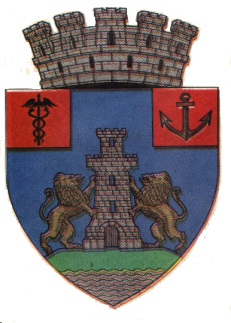   JUDEŢUL TELEORMAN  MUNICIPIUL TURNU MĂGURELE  Bulevardul  Republicii, nr. 2  TEL. 0247 – 416451  FAX  0247 – 416453  e-mail: primariatm@yahoo.comANUNȚPRIVIND: achiziționarea serviciilor  de supraveghere, prin intermediul dirigintelui de șantier, a execuției lucrărilor necesare Creării Centrului Recreativ, finanțat prin proiectul integrat ,,Îmbunătățirea calității vieții persoanelor vârstnice cu sprijinul Centrului Recreativ și mediul aferent în municipiul Turnu Măgurele”, cod SMIS 125207, implementat în cadrul POR 2014 - 2020           Municipiul Turnu Măgurele derulează din data de 04.03.2020  proiectul ,,Îmbunătățirea calității vieții persoanelor vârstnice cu sprijinul Centrului Recreativ și mediul aferent în municipiul Turnu Măgurele”, cofinanțat în cadrul POR 2014 -2020, Axa prioritară 13 – Sprijinirea regenerării orașelor mici și mijlocii.Pentru serviciile de supraveghere pentru execuția lucrărilor de  reabilitare a imobilului Centru Administrativ, a fost  încheiat contractul de servicii nr. 5465 din 12.04.2021.Prestator : SC Vascons și Asociații SRLObiectul achiziției: achiziționarea serviciilor  de supraveghere, prin intermediul dirigintelui de șantier, a execuției lucrărilor necesare Creării Centrului Recreativ, finanțat prin proiectul integrat ,,Îmbunătățirea calității vieții persoanelor vârstnice cu sprijinul Centrului Recreativ și mediul aferent în municipiul Turnu Măgurele”Valoarea achiziției:80.000,00 lei(prestatorul nu este plătitor de TVA) Procedura aplicată: procedură simplificată